ΘΕΜΑ:  Εκπαίδευση Προσωπικού Επιχειρήσεων Τροφίμων και Ποτών στην Υγιεινή και Ασφάλεια Τροφίμων για την απόκτηση Πιστοποίησης από τον ΕΦΕΤΑγαπητά μέλη,Το ΕΠΙΜΕΛΗΤΗΡΙΟ ΚΕΡΚΥΡΑΣ σας ανακοινώνει την πρόθεσή του να υλοποιήσει Προγράμματα Εκπαίδευσης στην Υγιεινή και Ασφάλεια Τροφίμων για το Προσωπικό των Επιχειρήσεων τροφίμων  σύμφωνα με τη νέα Υγειονομική Διάταξη ΥΔ.96967/8-10-12.Όλες οι επιχειρήσεις, ανεξαρτήτως αριθμού εργαζομένων, που παράγουν, επεξεργάζονται, αποθηκεύουν, μεταφέρουν, διακινούν τρόφιμα ή ασχολούνται με το λιανικό εμπόριο, τη διάθεση τροφίμων, τη μαζική εστίαση και ζαχαροπλαστική ή είναι εργαστήρια παραγωγής ή μεταποίησης τροφίμων, πρέπει να λειτουργούν σύμφωνα με νέα Υγειονομική Διάταξη ΥΔ.96967/8-10-12.  Στο Άρθρο 9 της Διάταξης (Εκπαίδευση) καθορίζεται ότι οι επιχειρήσεις αυτές έχουν υποχρέωση να καταρτίζουν όλο το προσωπικό τους που ασχολείται με χειρισμό τροφίμων, βάσει της τρέχουσας νομοθεσίας, δηλαδή βάσει της διαδικασίας που περιγράφεται στην Υπουργική Απόφαση 14708/17-08-07.Με την ολοκλήρωση της παρακολούθησης του προγράμματος, οι εκπαιδευόμενοι παραλαμβάνουν προσωρινή Βεβαίωση Κατάρτισης. Στη συνέχεια, έχουν τη δυνατότητα να λάβουν μέρος στις εξετάσεις Πιστοποίησης του ΕΦΕΤ και να αποκτήσουν την επίσημη βεβαίωση από τον ΕΦΕΤ. Το παράβολο συμμετοχής στις εξετάσεις ορίζεται στα τριάντα ευρώ (30 €) ανά καταρτισθέντα.Η εκπαίδευση και η αντίστοιχη πιστοποίηση εποπτεύεται από τον Ενιαίο Φορεά Ελέγχου Τροφίμων - ΕΦΕΤ.Τα προγράμματα έχουν διάρκεια 10 ωρών.Τα σεμινάρια θα πραγματοποιηθούν υπό την προϋπόθεση ότι θα συγκεντρωθούν τουλάχιστον 30 ενδιαφερόμενοι για κάθε τμήμα.Τα προγράμματα κατάρτισης, όπως ορίζεται από την εγκύκλιο του ΕΦΕΤ, θα ξεκινήσουν 40 ημέρες μετά την υποβολή τους, επομένως οι ενδιαφερόμενοι πρέπει άμεσα να μας αποστείλουν την αίτηση εργοδότη  για την επιμόρφωσή του, προκειμένου να προγραμματίσουμε τα τμήματα. Το κόστος του σεμιναρίου ορίζεται:ΕΙΔΙΚΗ ΠΡΟΣΦΟΡΑ ΓΙΑ ΤΑ ΜΕΛΗ ΤΟΥ ΕΠΙΜΕΛΗΤΗΡΙΟΥ: ΔΩΡΕΑΝ ΕΠΙΜΟΡΦΩΣΗ «ISO 22000: 2005 - Συστήματα Διαχείρισης της Ασφάλειας Τροφίμων – Ανάλυση Κίνδυνων και Κρίσιμα Σημεία Ελέγχου (HACCP)»Οι συμμετέχοντες θα παραλάβουν ειδικό ΠΑΚΕΤΟ ΣΗΜΕΙΩΣΕΩΝ & ΒΕΒΑΙΩΣΗ ΕΠΙΜΟΡΦΩΣΗΣ και για τα 2 προγράμματα.Παρακαλούμε όπως οι ενδιαφερόμενες επιχειρήσεις μας αποστείλουν πλήρως συμπληρωμένη την ΑΙΤΗΣΗ ΣΥΜΜΕΤΟΧΗΣ, με e-mail: ekepee@otenet.gr ή με fax στο 210 5582375.Για περισσότερες πληροφορίες ή/ και διευκρινίσεις μπορείτε να επικοινωνείτε με τον κ. Νικόλαο Χειρδάρη στο τηλ. 6945276455 ή με την κα Ελένη Κόκκοτα στα τηλ 26610 39813.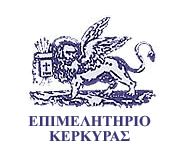 Αριστοτέλους 2, Κέρκυρα, ΤΚ 49100Τηλ.:  2661031998ΚΕΡΚΥΡΑ, 25/9/2013Για εργαζομένους ασφαλισμένους στο ΙΚΑ που επιθυμούν να επιδοτηθεί το πρόγραμμα από τον ΟΑΕΔ:100€ + 30€ παράβολο συμμετοχής στις εξετάσεις,  ανά άτομοΓια επιχειρηματίες και εργαζομένους που δεν δικαιούνται επιδότηση:90€ + 30€ παράβολο συμμετοχής στις εξετάσεις,  ανά άτομοΟ ΓΕΝΙΚΟΣ ΓΡΑΜΜΑΤΕΑΣΟ ΠΡΟΕΔΡΟΣΝΙΚΟΛΑΟΣ ΧΕΙΡΔΑΡΗΣΓΕΩΡΓΙΟΣ ΧΟΝΔΡΟΓΙΑΝΝΗΣ